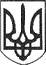 РЕШЕТИЛІВСЬКА МІСЬКА РАДАПОЛТАВСЬКОЇ ОБЛАСТІ(сорокова позачергова сесія восьмого скликання)РІШЕННЯ30 жовтня 2023 року                       м. Решетилівка	                   №          -40-VIIІПро внесення змін до Комплексної програми соціального захисту населення Решетилівської міськоїради на 2019-2023 роки 	Керуючись пунктом 22 частини 1 статті 26 Закону України ,,Про місцеве самоврядування в Україні” з метою організаційно-правових та економічних заходів, спрямованих на захист добробуту кожного мешканця громади, Решетилівська міська радаВИРІШИЛА:	1. Внести зміни до Комплексної програми соціального захисту населення Решетилівської міської ради на 2019-2023 роки, затвердженої рішенням міської ради сьомого скликання від 09.11.2018 № 413-11-VII (11 позачергова сесія), зі змінами, а саме:1) затвердити ,,Порядок надання одноразової матеріальної допомоги сім’ям військовослужбовців, які перебувають в полоні та військовослужбовців, які зникли безвістіˮ;2) у розділі 9 ,,Заходи щодо реалізації Комплексної програми соціального захисту населення Решетилівської міської ради на 2019-2023 роки”:підпункт 3.2 ,, Матеріальна підтримка учасників бойових дій, членів їх сімей, особам з інвалідністю внаслідок війни” пункту 3 ,,Надання соціальних гарантій, пільг, грошових допомог окремим категоріям населення” доповнити підпунктом 3.2.10. ,,Надання одноразової матеріальної допомоги сім’ям військовослужбовців, які перебувають в полоні та військовослужбовців, які зникли безвістіˮ.,,Орієнтовані обсяги фінансування,  тис.грн” підпункту 9.1.1 ,,Утримання Центру надання соціальних послуг Решетилівської міської радиˮ пункту 9 ,,Фінансування, утримання та забезпечення закладів надання соціальних послугˮ у 2023 році збільшити на 1000 тис. грн. з 12000 тис. грн. на 13000 тис. грн.2. Контроль за виконанням даного рішення покласти на постійну комісію з питань освіти, культури, спорту, соціального захисту та охорони здоров’я (Бережний В.О.).Міський голова							Оксана ДЯДЮНОВАЗАТВЕРДЖЕНОрішення  Решетилівської   міської  ради  восьмого скликання30 жовтня 2023 року № _____- 40-VІІ(40 позачергова сесія)Порядокнадання одноразової матеріальної допомоги сім’ям військовослужбовців, які перебувають в полоні та військовослужбовців, які зникли безвісті1. Цей Порядок визначає механізм надання одноразової грошової допомоги одному з членів родини, мобілізованих осіб, які перебувають в полоні  та військовослужбовців, які зникли безвісті та призвані на військову службу відповідно до Указів Президента України ,,Про введення воєнного стану в Україніˮ №64/2022  та ,,Про загальну мобілізаціюˮ №69/2022 та №65/2022 від 24 лютого 2022 року, а також одному з членів родини осіб, які несуть військову службу за контрактом, в тому числі мобілізованим внутрішньо переміщеним особам, які зареєстровані на території Решетилівської міської територіальної громади.Даний Порядок передбачає обробку персональних даних громадян за згодою заявника відповідно до чинного законодавства.2. Одноразова грошова допомога не носить постійного характеру, а є додатком до існуючого доходу і надається одноразово за умови надання відповідних документів, які підтверджують статус особи вище зазначеної категорії.3. Грошова допомога виплачується одноразово відповідно до кошторису, затвердженого в бюджеті Решетилівської міської територіальної громади, в сумі 10000,00 грн./одному із членів родини.Заява та відповідний пакет документів для отримання грошової допомоги подається одним з членів родини.4. Для отримання допомоги до ЦНАП/уповноважених осіб старостинських округів подаються наступні документи:- згода на збір, а також на обробку персональних даних відповідно до вимог Закону України „Про захист персональних данихˮ; - заява;- копії паспорта; якщо паспорт громадянина України виготовлений  у формі картки (ID-паспорт), у разі подання документів законним представником – копії документів, що посвідчують особу тих осіб, від імені яких подається заява, а також документ, який надає повноваження законному представникові представляти таких осіб, оформлений відповідно до законодавства;- копію реєстраційного номера облікової картки платника податків (крім фізичних осіб, які через свої релігійні переконання відмовились від прийняття реєстраційного номера облікової картки платника податків) та повідомили про це відповідний орган Державної фіскальної служби і мають відмітку в паспорті;- копія сповіщення про факт про перебування військовослужбовця в полоні/копія сповіщення про факт безвісті зниклого (відсутнього) військовослужбовця;- копія свідоцтва про шлюб(для дружини/чоловіка), копія свідоцтва про народження військовослужбовця, який перебуває в полоні (у разі звернення батьків, рідних брата/сестри); копія свідоцтва про народження заявника (у разі звернення дітей, рідних брата/сестри);- витяг з реєстру територіальної громади щодо реєстрації місця проживання заявника;- банківські реквізити для проведення платіжних операцій.5. Після розгляду пакету документів готується розпорядження міського голови, копія якого передається у відділ бухгалтерського обліку, звітності та  адміністративно-господарського забезпечення для виплати грошової допомоги.Начальник відділу сім’ї, соціальногозахисту та охорони здоров’я виконавчого комітету міської ради					Дмитро МОМОТ